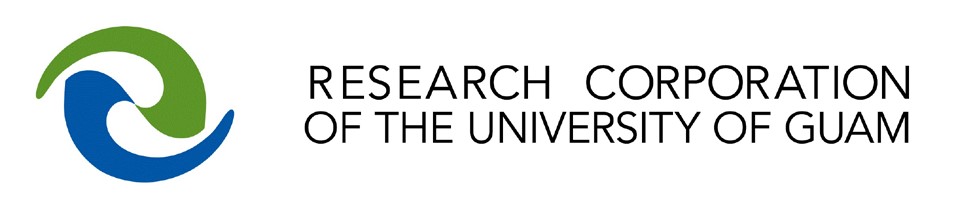 MEMORANDUM 	 	 	 	 	 	 	 	DATE Employee Name:  	  Position Title:   	  Unit and Department:   Employee Type: (Full-Time, Part-Time, 20-Week Hire or Student Hire Recruitment and Retention) 
	  Hourly Rate:  	 Work Hours:  	 	  Effective Date:   	 Benefits:  	 	  Account Number:  	 Certification of Funds:   	 	 	 	 	 	Approved:  ________________________________  	 	 	________________________________ Gloria Travis 	 	 	 	 	 	 	Cathleen Moore-Linn 	 	RCUOG Chief Business Officer   	 	 	 	              RCUOG Executive Director RCUOG is an EEO Employer and Provider 303 University Drive, Mangilao, Guam 96923 Tel. 671-735-0249/50/51 To:  	 Cathleen Moore-Linn, RCUOG Executive Director From:  (Principal Investigator)  VIA: 	 (Dean)  Subject:  Request to Hire EMPLOYEE NAME  